H O T Ă R Â R E A  Nr. 12230 septembrie 2015privind aprobarea solicitării adresate Ministerului Educației Naționale pentru emiterea Avizului conform în vederea schimbării destinației, pe perioada de 49 ani, a  imobilului Colegiului  Național "Andrei Mureșanu" , corp clădire  situat în Municipiul Dej, Strada 1 Mai Nr. 3, județul Cluj	Consiliul Local al Municipiului Dej, întrunit în şedinţa de lucru ordinară din data de 30 octombrie  2015;          Având în vedere proiectul de hotărâre, prezentat din iniţiativa primarului Municipiului Dej, întocmit în baza Referatului Nr. 20.583/din data de 22 octombrie 2015, al Compartimentului Patrimoniu Public şi Privat din cadrul Primăriei Municipiului Dej, cât și Acordul Consiliului de Administrație al Colegiului Național Andrei Mureșanu, înaintat cu Adresa Nr. 2.804/21 octombrie 2015, prin care se supune spre aprobare solicitarea adresată Ministerului Educației Naționale pentru emiterea Avizului conform în vederea schimbării destinației imobilului Colegiului Național "Andrei Mureșanu" , corp clădire  situat în Municipiul Dej, Strada 1 Mai Nr. 3, județul Cluj, proiect avizat în ședința de lucru a comisiei economice și de urbanism din data de 30 octombrie 2015;  	În baza prevederilor ’art. 112’, alin. (6) din Legea Educației Naționale Nr.1/2011, cu modificările si completările ulterioare;	În conformitate cu prevederile ’art. 36’,  alin. (2), lit. c)  și ’art. 45’, alin. (3) din Legea Nr. 215/2001 a administraţiei publice locale, republicată, cu modificările şi completările ulterioare,H O T Ă R Ă Ş T E :                                                                                   Art. 1. Aprobă să se solicite  Ministerului Educației Naționale Avizul conform în vederea schimbării destinației imobilului Colegiului Național "Andrei Mureșanu" , corp clădire  situat în Municipiul Dej, Strada 1 Mai Nr. 3, județul Cluj. Imobilul identificat prin C.F. Nr. 52832 are o suprafața construită de 571,44 m.p., cu 13 încăperi, iar suprafața totală a terenului este de 1.991 m.p.Art. 2. Aprobă perioada schimbării destinației pentru 49 ani. Art. 3. Cu ducerea la îndeplinire a prevederilor prezentei hotărâri se încredinţează Primarul Municipiului Dej, prin Direcţia Tehnică şi Compartimentul Patrimoniu Public si Privat.Art. 4. Prezenta hotărâre se comunică  prin intermediul Secretarului, în termenul prevăzut de lege, Ministerului Educației Naționale, Primarului Municipiului Dej, Direcţiei Tehnice, Compartimentului Patrimoniu Public și Privat al Primăriei Municipiului Dej și Prefectului Județului Cluj.Preşedinte de şedinţă,Mureșan Traian          Nr. consilieri în funcţie - 19						Nr. consilieri prezenţi   - 19 Nr. voturi pentru	  -  18  	Nr. voturi împotrivă	  -	Abţineri		  -  1	 		          Contrasemnează								   SECRETAR,								Jr. Pop Cristina 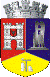 ROMÂNIAJUDEŢUL CLUJCONSILIUL LOCAL AL MUNICIPIULUI DEJStr. 1 Mai nr. 2, Tel.: 0264/211790*, Fax 0264/223260, E-mail: primaria@dej.ro